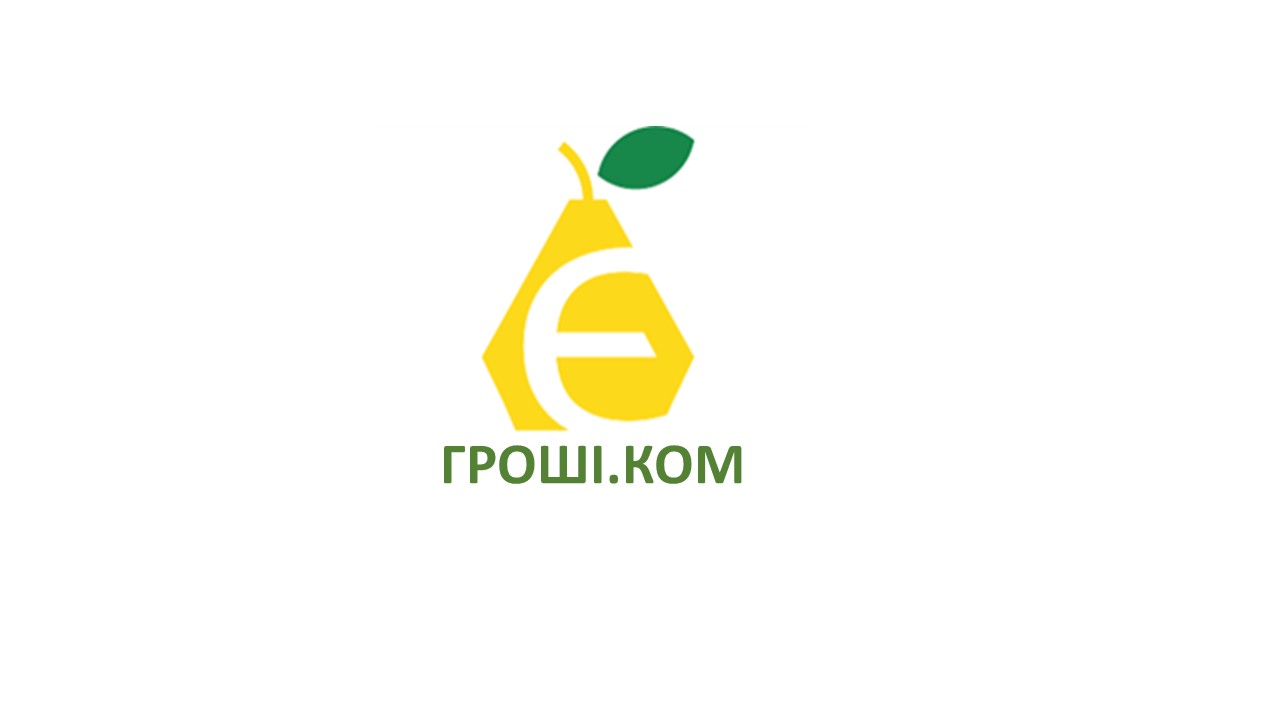 Відомості про фінансову установуІнформація про повне найменування фінансової установи відповідно до ïї установчих документів:ТОВАРИСТВО З ОБМЕЖЕНОЮ ВІДПОВІДАЛЬНІСТЮ  “ФК” Є ГРОШІ КOM”Інформації про ідентифікаційний код установи: 43067861Код території за КОАТУУ 1200000000Інформації про місцезнаходження  фінансової установи: 49057, Дніпропетровська обл., місто Дніпро, проспект Богдана Хмельницького, буд. 180, офіс 211 Інформація про перелік фінансових послуг, що надається фінансовою установою:Надання коштів у позику, в тому числі і на умовах фінансового кредиту:Надання послуг з фінансового лізингу:Надання послуг з факторингу:Надання гарантій та поручительства:       Відомості про учасників (засновників, акціонерів) фінансової установи, які володіють часткою (паєм, пакетом акцій), що становить не менше як 10 відсотків статутного капіталу фінансової установи:Засновники (учасники):ТОВАРИСТВО З ОБМЕЖЕНОЮ ВІДПОВІДАЛЬНІСТЮ “ТЕЛЕСИСТЕМИ”, 49000, Дніпропетровська обл., м. Дніпро, Шевченківський район, Ж/М Тополя-2, буд. З, корп. 2, квартира 8, код ЄДРПОУ 35270117. АКЦІОНЕРНЕ ТОВАРИСТВО “ЗАКРИТИЙ НЕДИВЕРСИФІКОВАНИЙ           ВЕНЧУРНИЙ КОРПОРАТИВНИЙ ІНВЕСТИЦІЙНИЙ ФОНД “ТЕХНОЛОГІЇ”,49044, Дніпропетровська обл., м. Дніпро, бульвар Катеринославський, буд. 2, код ЄДРПОУ 40576305Відомості про юридичних a6o фізичних осіб, які здійснюють контроль за юридичними особами - учасниками (засновниками, акціонерами) фінансової установи (які володіють часткою (паєм, пакетом акцій), що становись не менш як 10 відсотків, статутного капіталу фінансової установи):Власник (контролер) юридичної особи:Шевчук Дмитро Борисович, м. Дніпро, Шевченківський район, Ж/М Тополя -2, буд. 3, пopп. 2, кв. 8.Директор юридичної особи: Корецька Ірина СергіївнаКредитний продуктМаксимальна сума, грн.Щоденнавідсотковаставка, %Термінвидачікредита,дніМінімальний платіж, %“Smile Credit”70001,99 %до 30відсутнійПільговий200002 %дo 30відсутнійПростий200002.1 %до 30відсутнійМінімальний авансовийплатіж,%Максимальний термін лізінгу,місяціМожливість подорожчання об’єкта за рік,%Одноразовакомісія, грнвід 30%до 36від 13 %2% (від  вартостіоб’єкту лізингу)Мінімальна ставка, річнихКомісія за встановлення факторингового ліміту, відсоток від суми лімітуКомісія за обслуговування, % від суми накладноїКомісія за обробку документів, % від суми накладної35%2%немає комісіїнемає комісіїПослугиКомісія за обслуговування, % від сумиГарантіявід 8%Поручительствовід 20 %